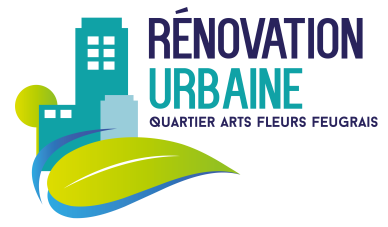 QUESTIONNAIRE DE CANDIDATURE AU CONSEIL CITOYEN DU QUARTIER ARTS FLEURS FEUGRAISNOM :PRENOM :ÂGE : ADRESSE :QUELLES SONT VOS MOTIVATIONS POUR DEVENIR MEMBRE DU CONSEIL CITOYEN, QU’EST-CE QUE VOUS VOULEZ OU POUVEZ APPORTER AU QUARTIER ET A SES HABITANTS?POUR VOUS, LE CONSEIL CITOYEN DOIT PERMETTRE EN PRIORITE… ?QU’EST-CE QUI VOUS FERAIT PARTIR DU CONSEIL CITOYEN ?Questionnaire à retourner à l’adresse mail : m.grossier@ville-cleon.fr ou en mairie de Cléon aux horaires d’ouverture avant le vendredi 9 octobre 2020